SUBSCRIBER SERVICES:
Governor.Ohio.gov | Unsubscribe  |  Help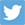 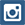 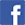 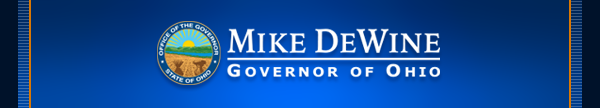 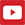 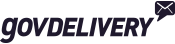 